Society for Co-operative Studies Ireland Membership News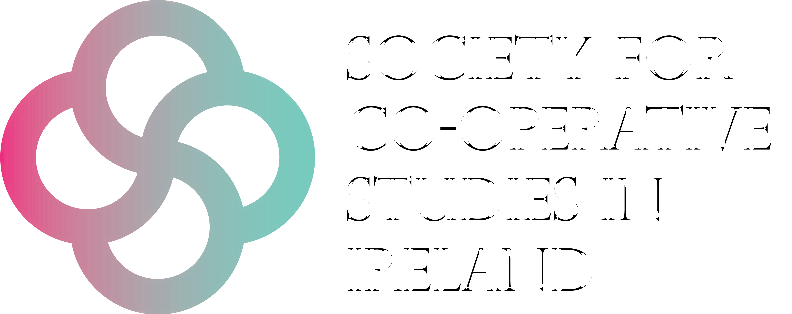 November 2020Dear all,Here are the latest pieces of information related to . Hope that you find something of interest here. Patrick Doyle, Communications Officer, SCSICo-operative Alternatives are running a series of Co-operative Skills webinars. The next one ‘Co-operation in Action: From Co-operation to Conflict’ takes place on Tuesday 30 November. Details to register and for further information can be found here: http://www.coopalternatives.coop/co-operative-skills-series/A new report by Sean McCabe at TASC has been published this month. ‘The People’s Transition’ is an important piece of work and contains lots of information and ideas about how co-operatives might feature in any future transition:  https://www.tasc.ie/assets/files/pdf/feps_tasc_just_transition_report-final.pdf Olive McCarthy has published a new report on credit unions and their social impact for CFCFE. More details can be found in this news report for the Co-operative News here https://www.thenews.coop/151278/sector/credit-unions/how-can-credit-unions-showcase-their-social-impact/ and the report itself is available here:  https://cfcfe.eu/wp-content/uploads/2020/11/202011_CFCFE22_Social_Impact_Realising_Potential.pdfAlso related to that CFCFE report a related webinar can be accessed here as a podcast – with lots of other fantastic resources: https://cfcfe.eu/25112020_social-impact-webinar-materials/ The Abbey Theatre has announced a funding stream for artists to produce a new work commemorating events in Ireland during 1919-23. This includes a 7,000 Euro stipend plus expenses. In particular, the funding announcement contains a specific call for ideas focused on the role of the co-operative movement and creameries during this period. More details: https://www.abbeytheatre.ie/announcement-commemoration-artist-bursaries/ 